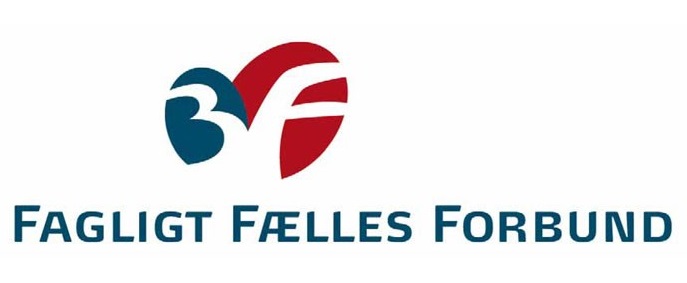 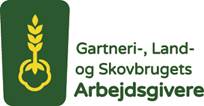 ANSÆTTELSESKONTRAKT - funktionærlignende vilkår1. Parter2. Tiltrædelsesdatopå funktionærlignende vilkår.3. Overenskomst4. Stillingsbetegnelse og arbejdssted5. Arbejdstid6. Løn Lønnen indeholder alle overenskomstmæssige tillæg, herunder generelt funktionstillæg, eventuelt faglært tillæg, anciennitetstillæg mv.7. Søgnehelligdagsbetaling og fritvalgskonto  Medarbejderen modtager fuld løn på søgnehelligdage og overenskomstfastsatte fridage.Der foretages opsparing til fritvalgskonto i henhold til overenskomstens bestemmelser herom. 8. Ferie og fridageMedarbejderen har ret til ferie jfr. overenskomsten og den til enhver tid gældende ferielov. Ferie med løn og ferietillæg (1%) Feriegodtgørelse (12,5%)Medarbejderen optjener ret til en fridag for hver 2,4 måneders beskæftigelse. 9. Arbejdsmarkedspension 10. Sygdom:Der betales fuld løn under sygdom.11. OpsigelseDet er aftalt, at de første 3 måneder af ansættelsesforholdet er prøvetid. I prøvetiden kan ansættelsesforholdet opsiges med 14 dages varsel fra arbejdsgivers side, til en hvilken som helst dag. Medarbejderen kan opsige med dags varsel. Ja	 NejVed opsigelse følges efter udløbet af en eventuel prøvetid reglerne i funktionærlovens §2 om opsigelsesvarsel.Dog bortfalder opsigelsesvarslet i henhold til funktionærlovens §2 ved arbejdsledighed som følge af andre arbejderes arbejdsstandsning.Herudover gælder funktionærlovens §2a (fratrædelsesgodtgørelse) og §2b (godtgørelse ved urimelig opsigelse).12. 120 dages reglenDer er indgået aftale om, at såfremt medarbejderen har oppebåret løn under sygdom i alt 120 dage inden for 12 måneder kan medarbejderen opsiges med en måneds varsel, jf. funktionærlovens §5, stk.2. Opsigelse skal ske i umiddelbar tilknytning til de 120 sygedage, og mens medarbejderen endnu er syg Ja	 Nej13. PersonalehåndbogPersonalehåndbog er udleveret til medarbejderen:  Ja	 Nej14. Øvrige væsentlige vilkårEventuelle specielle aftaler eller øvrige væsentlige vilkår:Denne ansættelseskontrakt udarbejdes i to eksemplarer.15. UnderskriftProtokollat Ansættelse på funktionærlignende vilkårOrganisationerne anbefaler, at de virksomheder, der for visse arbejdere med mere end 9 måneders anciennitet ønsker at indføre funktionærlignende ansættelsesforhold, fortrinsvis gør det efter de retningslinjer, der er anført i nærværende bilag.Spørgsmålet om indførelse eller afskaffelse af aftaler om funktionærlignende ansættelsesvilkår kan fagretlig behandles, dog kun til et forhandlingsmøde.Funktionærlignende ansættelsesforhold kan aftales individuelt med arbejdere, der udfører særligt betroet/kvalificeret arbejde.  Aftaler om ansættelse på funktionærlignende vilkår er kun gyldige, såfremt de er udformet skriftligt.Organisationerne udarbejder i fællesskab en blanket, der skal bruges ved aftaler om ansættelse på funktionærlignende vilkår.  Ansættelsesblanketten kan efter underskrivelse kræves indsendt til den respektive organisation.LønLønnen skal give udtryk for den enkelte arbejders kvalifikationer, ansvar, indsats og dygtighed.Én gang om året tages lønnen for den enkelte op til vurdering og eventuel regulering.  Reguleringstidspunktet kan være de samme som for funktionærer ansat på virksomheden.Uoverensstemmelse vedrørende lønniveau eller lønregulering kan fagretligt behandles efter overenskomstens regler.Ved ansættelse på funktionærlignende vilkår omregnes timelønnen til månedsløn med det gældende timetal, p.t. 160,33. Lønnen udbetales på samme datoer, som er gældende for virksomhedens funktionærer.AnciennitetAnciennitet ved ansættelse på funktionærlignende vilkår regnes fra den 1. i den måned, hvor aftalen træder i kraft.Opsigelsel tilfælde af opsigelse regnes opsigelsesvarslets længde for begge parter efter reglerne i funktionærlovens § 2.Parterne er enige om, at opsigelsesvarslernes længde ikke kan blive kortere end de i henhold til overenskomsten opnåede ved overgang til funktionærlignende ansættelse.Opsigelse kan finde sted under sygdom.Det kan i den enkelte kontrakt aftales, at arbejderen kan opsiges med 1 måneds varsel til fratræden ved en måneds udgang, når den pågældende inden for et tidsrum af 12 måneder har oppebåret løn under sygdom i alt 120 dage.  Opsigelsens gyldighed er betinget af, at den sker i umiddelbart tilknytning til udløbet af de 120 sygedage, og mens den pågældende endnu er syg, hvorimod gyldigheden ikke berøres af, at arbejderen er vendt tilbage til arbejdet, efter at opsigelsen er sket.ArbejdstidArbejdstiden, herunder eventuel overtid, skiftehold og forskudt tid tilligemed betalingen herfor, fastsattes i henhold til overenskomstens bestemmelser.FerieVed ansættelse på funktionærlignende vilkår holdes ferie med løn eller ferie med feriegodtgørelse jf. ferielovens §23, stk. 5S/H dageDer gives fuld løn på S/H dage og andre arbejdsfri dage.SygdomVirksomheden betaler fuld løn under sygdom.Øvrige bestemmelserArbejdere ansat på funktionærlignende vilkår er omfattet af fig. bestemmelser i funktionærloven§ 2a	Fratrædelsesgodtgørelse§ 2b	Regler om urimelig opsigelse§ 8	Efterløn ved død§ 16	Frihed til pladssøgning og§ 17a	Tantieme.Hvor intet andet er nævnt i nærværende protokollat eller i den mellem parterne udarbejdede ansættelsesaftale, er arbejderen omfattet af reglerne i overenskomsten.Fagretlig behandlingEventuelle uoverensstemmelser vedrørende forståelsen af de individuelle aftaler eller af nærværende retningslinjer behandles efter overenskomstens regler for behandling af faglig strid.Ønsker virksomheden at blive frigjort for en aftale om funktionærlignende ansættelse med en enkelt arbejder, eller ønsker den enkelte arbejder at blive frigjort, kan dette ske for det med den pågældende arbejders gældende opsigelsesvarsel.Efter udløbet af ovennævnte varsler anses arbejderen alene for at være omfattet af den gældende overenskomst.Allerede eksisterende aftaler om ansættelse på funktionærlignende vilkår kan ved aftale mellem de lokale parter omskrives efter nærværende retningslinjer.Arbejdsgiver:Medarbejder:CVR:Fødselsdato:Adresse:Adresse:Postnr. og by:Postnr. og by:Tlf:Tlf:E-mail:E-mail:Medarbejderen ansættes med virkning fra den /-  20Ansættelsesforholdet er omfattet af overenskomsten formellem GLS-A og 3F.mellem GLS-A og 3F.Medarbejderen er beskæftiget som: med arbejdssted på adressen: med skiftende arbejdssteder. Den ugentlige arbejdstid udgør 37 timer. Den ugentlige arbejdstid udgør 37 timer. Den ugentlige arbejdstid udgør 37 timer. Der er indgået aftale om deltid medtimer ugentligt.Lønnen udgør kr. pr. måned, som udbetales månedsvis bagud.	Medarbejderen er omfattet af pensionsordning fra ansættelsestidspunktet.	Medarbejderen er omfattet af pensionsordning fra ansættelsestidspunktet.	Medarbejderen er omfattet af pensionsordning fra ansættelsestidspunktet.	Medarbejderen er omfattet af pensionsordning fra ansættelsestidspunktet.	Medarbejderen er omfattet af pensionsordning fra ansættelsestidspunktet.	Medarbejderen er omfattet af pensionsordning fra ansættelsestidspunktet.	Medarbejderen er omfattet af pensionsordning fra ansættelsestidspunktet.	Medarbejderen er omfattet af pensionsordning fra ansættelsestidspunktet.	Medarbejderen er omfattet af pensionsordning fra ansættelsestidspunktet.eller	Medarbejderen har ikke tidligere været omfattet af en arbejdsmarkedspension, men 	Medarbejderen har ikke tidligere været omfattet af en arbejdsmarkedspension, men 	Medarbejderen har ikke tidligere været omfattet af en arbejdsmarkedspension, men 	Medarbejderen har ikke tidligere været omfattet af en arbejdsmarkedspension, men 	Medarbejderen har ikke tidligere været omfattet af en arbejdsmarkedspension, men 	Medarbejderen har ikke tidligere været omfattet af en arbejdsmarkedspension, men 	Medarbejderen har ikke tidligere været omfattet af en arbejdsmarkedspension, men 	Medarbejderen har ikke tidligere været omfattet af en arbejdsmarkedspension, men 	Medarbejderen har ikke tidligere været omfattet af en arbejdsmarkedspension, men 	bliver omfattet af pensionsordning fra den: 	bliver omfattet af pensionsordning fra den: /- 20.Medarbejderen skal anmelde sygdom til virksomheden telefonisk på tlf.Medarbejderen skal anmelde sygdom til virksomheden telefonisk på tlf.Medarbejderen skal anmelde sygdom til virksomheden telefonisk på tlf. indenKl.  på første fraværsdag. på første fraværsdag. på første fraværsdag.Den/-20Arbejdsgiverens underskriftMedarbejderens underskrift